Move Well Eat Well School Annual Planner														Date:		/		/	CriterionWhich requirements are you already doing?Achieved?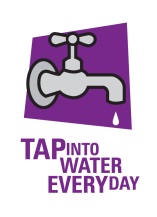 Drinking taps or water fountains are easily accessible to children at all timesStudents may bring to class water bottles filled with water onlySweet drinks are not permitted during class timeChildren may use their ‘water only’ water bottles during PE and sportChildren are reminded to drink water throughout the dayThese strategies apply to all students at all year levels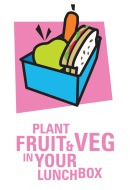 The school promotes the inclusion of fruit and vegetables in lunchboxes every day The school provides an opportunity for students to enjoy fruit and vegetables every dayThe school encourages healthy eating behaviours in a positive, relaxed and social environment These strategies apply to all students at all year levels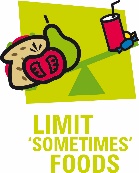 All staff are encouraged not to use ‘sometimes’ foods as rewards in classroomThe school limits ‘sometimes’ food on a whole of school basisThe school has undertaken strategies to encourage the school community to support our limiting of ‘sometimes’ foodsAs applicable: The school canteen or lunch service is fully accredited with or has had their lunch order or canteen menu assessed in the last year with School Food Matters. (Full accreditation means menu assessment + food safety + classroom links + canteen policy)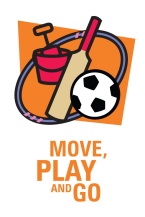 All students at all year levels receive two hours of timetabled physical activity per weekFree and creative play is part of the daily curriculum and spread throughout the day in the Early Years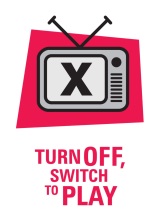 A system is in place to provide regular access to play equipment at breaks and screens are limitedScreen-based activities are predominantly used for educational purposesThe school takes measures to break up long periods of sittingEnsuring this system is accessible to all students at all year levels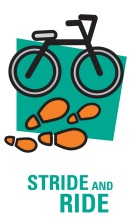 All students at all year levels have access to or are encouraged to participate in an age-appropriate activity to promote safe walking or riding as a form of transport, at least once each term.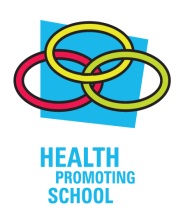 A health and wellbeing curriculum is delivered to all children in levels K – 6, that includes explicit teaching about healthy eating and the benefits of physical activityEach of the Award criteria is specifically addressed in school policy, either through a Move Well Eat Well policy or within existing policies (eg. nutrition, canteen, physical activity, physical education, student wellbeing, traffic safety policies)All the policy documents are approved by the school association/councilNew families to the school are provided with information about the healthy eating and physical activity policies Families are provided with regular information, ideas and strategies to promote and support healthy eating and physical activity, for example through displays, brochures or newsletter insertsThe school has a family-friendly approach in the birth to 4 years programs and has a welcoming attitude to breastfeedingStaff are encouraged to model healthy eating and physical activity practises across the whole school environment Actions to support Move Well Eat Well criteriaActions to support Move Well Eat Well criteriaActions to support Move Well Eat Well criteriaActions to support Move Well Eat Well criteriaActions to support Move Well Eat Well criteriaActions to support Move Well Eat Well criteriaCriterionTerm 1Term 2Term 3Term 4Future Actions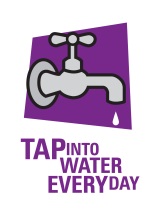 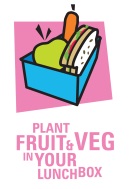 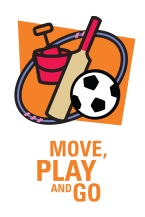 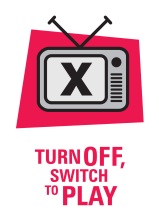 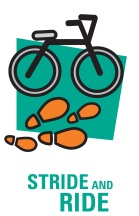 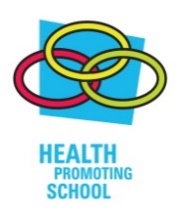 